ALLEGATO 4						AI Magnifico Rettore 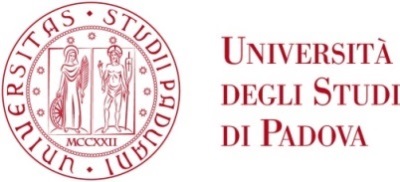 Università degli Studi di PadovaVia VIII febbraio, 2 35122 PadovaRICHIESTA DI CONCESSIONE IN USO TEMPORANEO DI SPAZIE E AULE DELL’UNIVERSITA’ DI CUI ALL’ART. 2, COMMA 1, LETT. A) DEL REGOLAMENTO□ Docente, Rappresentante degli Studenti o Struttura dell’Ateneo   DA EFFETTUARE ALMENO 30 GIORNI CONSECUTIVI PRIMA DELL’EVENTO (ART. 5 REGOLAMENTO)Il sottoscritto (nome e cognome)  ………………………….................................................................................................tel/cellulare……………………………………..…e-mail…………………………………………………………………….In servizio presso l’Università con qualifica  …..……....………………..………………………….. matr. ……………… Nome struttura ………………………………………………………………………………………………………………….Di cui è responsabile il Prof/Dott./Sig…………………………………………………………………………………………Che agisce in qualità di: (Direttore, Presidente, Delegato…)………………………………………………….□ Soggetto pubblico o privato esterno all’UniversitàDA EFFETTUARE ALMENO 30 GIORNI CONSECUTIVI PRIMA DELL’EVENTO (ART. 6 REGOLAMENTO)Il sottoscritto…………………………………………………………………………….…………………..………………….in qualità di legale rappresentante di ………………………………………………………………………………………...                                                                    recapito:……………………..………………………………………………………………………………………………….Rag.Sociale …………………………………………….P.IVA ……………………………………………………………...tel/cellulare …………………. …………………...... Documento d’identità ……..……….…………… numero……………Promotore/Organizzatore di eventi  per conto di …………………………………………………………………………….………………………………………………………………………………………………………………………………………………………………………………………………………………………………………………………………………..chiede la concessione di spazio/i dell’Ateneo in uso temporaneo:Aula “I. Nievo”:                                        giorno_____________dalle_____________alle _____________Aula “E”: :                                                giorno_____________dalle_____________alle _____________Aula Magna “G.Galilei”:                          giorno_____________dalle_____________alle _____________Archivio Antico:                                       giorno_____________dalle_____________alle _____________Sala delle Colonne detta “Basilica”:        giorno_____________dalle_____________alle _____________Sala dei Giganti: :                                    giorno_____________dalle_____________alle _____________Teatro Ruzante:                                       giorno_____________dalle_____________alle _____________Cortile antico/nuovo:                          giorno_____________dalle_____________alle _____________denominazione altra/e aula/e:__________________:   giorno_________________dalle_____________alle ____________________________________:   giorno_________________dalle_____________alle ____________________________________:   giorno_________________dalle_____________alle ____________________________________:   giorno_________________dalle_____________alle ____________________________________:   giorno_________________dalle_____________alle __________________In alternativa in sostituzione aula/e con capienza _______________________________________area di preferenza ___________________________________________________________________________data/e ed orari dell’evento:giorno_________________dalle_____________alle __________________giorno_________________dalle_____________alle __________________giorno_________________dalle_____________alle __________________indicare la tipologia dell’evento:   □ convegno  □ congresso    □ riunione    □ concorso            □ altro  ……………………………………………………………………………………………………….(allegare programma) indicare la tipologia del pubblico:   □ docenti □ personale tecnico amm.vo   □ studenti   □esterniTitolo dell’evento, argomento da trattare e se l’accesso sarà: □ gratuito, con il riconoscimento dei costi               □ oneroso  ________________________________________________________________________________________________________________________________________________________________________________________________Numero partecipanti previsti _______________Allestimenti e attrezzature richieste:Attività previste:
Altre Informazioni sull’iniziativa:Denominazione della struttura dell’Ateneo o dell’Ente/Società a cui addebitare gli oneri previsti(Intestazione e dati per l’emissione della fattura) ____________________________________________________________________________________________________________________________________________________________________________________________________________________________________________________________________________________________Il richiedente, sotto la propria responsabilità, dichiara di aver preso visione del Regolamento per la concessione ad uso temporaneo degli spazi dell’Università di Padova.Il richiedente, sotto la propria responsabilità, dichiara di accettare le condizioni generali di seguito allegate nell’osservanza delle vigenti norme di sicurezza e degli eventuali danneggiamenti causati.Se il richiedente è una Struttura dell’Università: il richiedente si impegna a pagare l’importo dovuto entro il termine di 7 giorni prima dell’evento, con le modalità di pagamento disciplinate dalla regolamentazione interna.Se il richiedente è un soggetto esterno all’Università: - Per richiedenti esterni soggetti privati o comunque non soggetti all’obbligo di fatturazione elettronica di cui alla L. 244/2007 e al D.M. 3 aprile 2013: il richiedente si impegna a pagare l’importo dovuto entro il termine di 7 giorni prima dell’evento, salvi casi eccezionali concordati con il concedente, mediante accredito sul conto corrente bancario indicato nel riquadro sottostante;- Per richiedenti esterni soggetti pubblici o comunque soggetti all’obbligo di fatturazione elettronica di cui alla L. 244/2007 e al D.M. 3 aprile 2013: il richiedente si impegna a  pagare l’importo dovuto entro 30 giorni dalla data di ricevimento della fattura elettronica, mediante accredito sul conto corrente bancario indicato nel riquadro sottostante:PER ENTI O SOGGETTI CHE RIENTRANO NEL REGIME DELLA TESORERIA UNICA:Università degli Studi di Padova, Servizio Bilancio e Contabilità Riviera Tito Livio, 6 – 35122 PadovaC.F. -        80006480281            P.I.V.A. -  00742430283                           Numero conto contabilità speciale intrattenuto presso la Banca d’Italia: 0037174PER ENTI O SOGGETTI CHE NON RIENTRANO NEL REGIME DELLA TESORERIA UNICA:Università degli Studi di Padova, Servizio Bilancio e Contabilità Riviera Tito Livio, 6 – 35122 PadovaC.F. -        80006480281            P.I.V.A. -  00742430283                           IBAN -      IT81 B 06225 12186 100000046556Cassa di Risparmio del Veneto Spa – Gruppo Intesa San Paolo - Filiale di Via Jappelli, 13  35121 PadovaIl richiedente si impegna ad inviare tempestivamente tramite posta elettronica, all’indirizzo cerimoniale@unipd.it, idonea documentazione attestante l'avvenuto pagamento.Data ________________	Firma del richiedente __________________________	SERVIZIO CERIMONIALE E MANIFESTAZIONI NOTE………….……………………………………………………………..…………………DATA ___________						IL RETTORE  DELL’UNIVERSITÀ  DEGLI STUDI DI PADOVA                  □ AUTORIZZA:                                                               □ NON AUTORIZZA               □ A TARIFFA AGEVOLATA - Euro …………………………                         □ A TITOLO ONEROSO - Euro …………………………                         □A TITOLO GRATUITO CON IL RICONOSCIMENTO DEI COSTI – Euro …………….	            		              DATA ___________						FIRMA ___________________________________Tavolo congressuale                                                     □ numero posti……….Microfoni                                                                       □numero………. Schermo proiezioni                                                       □Videoproiettore                                                              □Pc                                                                                  □Segreteria organizzativa                                               □Ingressi per attività di carico scarico                             □Data ………………….. orario …………………………….Cabina per traduzione simultanea                               □Altro                                                                                                                                                                             □ Specificare altri allestimenti e attrezzature……………………………………………………………………………………………………………………………..Altro                                                                                                                                                                             □ Specificare altri allestimenti e attrezzature……………………………………………………………………………………………………………………………..Registrazioni radiofoniche                                             □Esposizioni                                                                    □Servizi giornalistici                                                         □Riprese cinematografiche                                             □Riprese fotografiche:                                                     □Giornalistiche □     a documentazione dell’evento    □Riprese televisive:                                                         □Giornalistiche □      a documentazione dell’evento   □Registrazioni                                                                 □audio □                          video                              □                                              Collegamento streaming                                               □Altro	                                                                                                                                                                        □Specificare altre attività previste…………………………………………………………………………………………………………………………..	Altro	                                                                                                                                                                        □Specificare altre attività previste…………………………………………………………………………………………………………………………..	E’ stato richiesto il patrocinio da parte dell’Università o di una Struttura dell’Università?                   Sì □     No □                                              Se sì, specificare la Struttura dell'Università che ha concesso il patrocinio:…………………………………………………………………………………………………………………………..L’ iniziativa prevede contributi  o quote d’ iscrizione o altre modalità di partecipazione ?	                Sì □     No □                                                                                     Se si, specificare quali (es. contributi o quote d'iscrizione, sponsorizzazioni, altro):…………………………………………………………………………………………………………………………..Se è previsto un servizio di ristorazione                                                                                                                   specificare di che tipo è la denominazione della Ditta  incaricata del servizio………………………………………………………………………………………………………………………………………………………………………………………………………………………………………………………………………………Si vuole affidare l'organizzazione ad una terza società?					                Sì □     No □                                                                                     Se sì, specificare quale Società/Azienda organizzerà l'evento:…………………………………………………………………………………………………………………………..Indirizzo della Società/Azienda che organizzerà l'evento:…………………………………………………………………………………………………………………………..Email della Società/Azienda che organizzerà l'evento:…………………………………………………………………………………………………………………………..Sarà prevista l'attività promozionale di beni o  servizi ?                                                                      Sì □     No □Se si, specificare di che tipo:…………………………………………………………………………………………………………………………..Per la manifestazione il Referente sarà il Sig./Dott. : cognome e nome……………………………………………………………………………………………………… tel. cellulare…………………………………………………………………………………………………………….email…………………………………………………………………………………………………………………….  Sito web della manifestazione:…………………………………………………………………………………………………………………………..